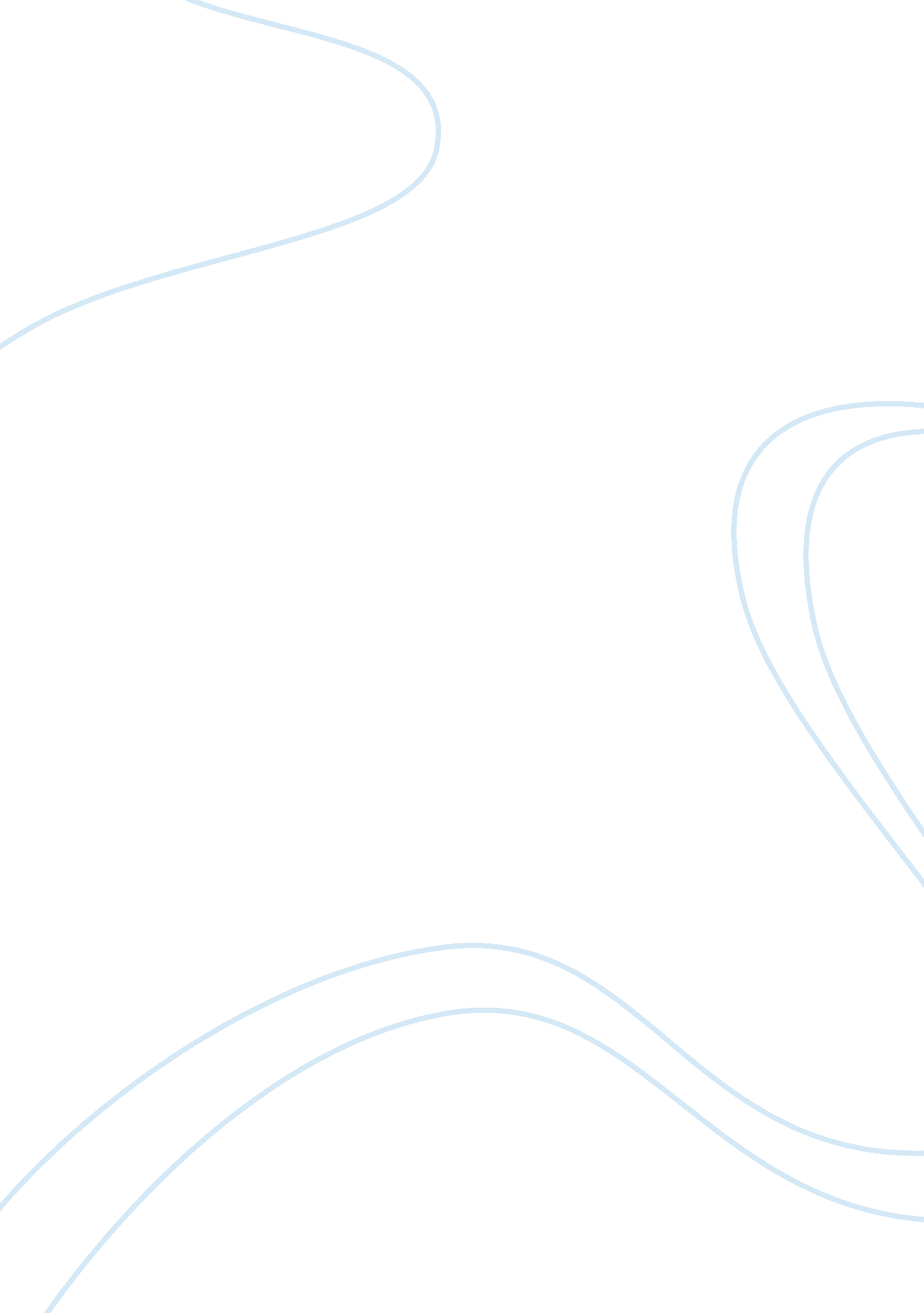 Corporate social responsibility in human resources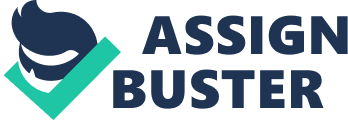 `` Social duty ( is the ) duty of an administration for the impacts of its determinations and activities on society and the environment through transparent and ethical behavior that is consistent with sustainable development and the public assistance of society ; takes into history the outlooks of stakeholders ; is in conformity with applicable jurisprudence and consistent with international norms of behavior ; and is integrated throughout the administration. '' Working definition, ISO 26000 Working Group on Social Responsibility, Sydney, February 2007 Corporate societal duty is known by a figure of other names as good. These corporate duty, corporate answerability and corporate moralss, corporate citizenship or supervising, responsible concern, and ternary line include several names. Too fast, a modern concern pattern is integrated into the corporate societal duty issues, and there is a `` responsible fight '' or, as it has in head the inclination to `` corporate sustainability '' . In general, it is clear that in a transparent and accountable societal and environmental issues and economic values, civilization and decision-making schemes and processes to incorporate and develop best patterns in this company, and make wealth and better the public presentation of corporate societal duty in society. A statement of the World Business Council for Sustainable Development in the private sector 's and CSR part to sustainable economic development. Laws and ordinances, and corporate societal duty, based on conformity with committednesss and activities related to building as a whole `` criminal '' include: Corporate administration and moralss ; Health and Safety ; Environmental Management ; Human Rights ( including the cardinal rights at work ) ; Sustainable Development ; Safety and wellness, including working hours and rewards ) working conditions ; Labour dealingss ; Chapter 2 Human Resource ROLE IN PROMOTING CORPORATE-SOCIAL-RESPONSIBILITY CSR is now an of import portion of many companies and HR professionals perform major responsibilities in the turning importance of corporate societal duty in nourishing, originating and developing CSR public presentation in the companies. Whereas some other companies have different CSR executives and they are in charge for pull offing events and organizing, most of the companies expect HR professionals and besides other workers to put their personal clip to take part in these type activities. In corporate scenario, these yearss ' employees usually work approximately 8 to 10 hours daily but employers expect them for multitasking in their topic of work. For sustainability of CSR enterprises is a ambitious state of affairs in this sort of feverish gait of work. Consequently, Human Resource experts play a important portion in the different countries of edifice tough organizational civilization allying with nucleus concern moralss, fostering relationship which is truly perceptive to the society civilization, acquiring all employees in dynamic community actions and mensurating environment in direct to happen all menaces to the society. Human Resource subdivision ever plays a important undertaking in attesting that corporation take on Corporate Social Responsibility program. Furthermore, Human Resource section can manage the Corporate Social Responsibility program public presentation and oversee its bridal proactively, although observing its accomplishment right through the corporation. Human Resources engineering besides can give aid within a Corporate Social Responsibility prospect, every bit good as dropping the concern C Markss to advantage of the Earth. Get down with following countries Encourage green exercising and execution Promote a civilization of corporate societal duty Success commemorate Communicating and sharing the different values of CSR with employees and to the society. Execution and Promoting Green Practices for CSR Execution green patterns is to back up in ecological waste decline, whilst encouraging and advancing growing, better concern beliefs and long-run exercisings that support both corporate and personal answerability. Preservation has turn into an acknowledged manner of industry our Earth or planet improved. Plummeting every worker 's C footfall is a large manner of achieving energy saving and besides recycling dissipate ingeniousness off the land. Some suggestions for the beginning stairss: Recycling paper, bottles and tins in the organisations ; place departmental strivings. Collection of contributions and nutrient for the victims of hurricanes and inundations and besides other natural catastrophes all over the universe. Carry closing off visible radiations and pressmans, computing machines and besides other equipments after working hours and besides on weekends for more energy declines. Work with them on the desktop to exchange to a laptop computing machine. ( 90 % of notebooks consume less power. ) HR Strategic Directions The most of import duty of human resource professional is to do cognizant the employees about the company 's committednesss to CSR and the scope of different activities that employees can affect themselves. Enterprises of CSR can be incorporated in the beliefs of an organisation and besides understanding it within the nucleus moralss and undertaking statements of the corporation. CSR should be included in HR patterns as one of the major strategic necessity of the corporation 's annual ends and besides do CSR everyone 's concern and make non consign it to any precise group of employees. HR experts besides has to execute a really of import portion in implementing, specifying and adding values and besides supervising CSR patterns and policies, if they are besides engage and run into the chances of the cardinal stockholders is that employees. If companies want to pull and name better quality staff they need to hold better CSR prospective. Challenges in HR & A ; CSR Involvement HR has to place how CSR is associated to concerns and HR exercisings. Human Resource sections have to acquire support for the CSR from outside and inside communicate systematically and organisation. Human Resources for active trade finance, public dealingss, selling, etc. demand to join forces with other working maps. Human resources sections have to acquire its top squad on the board and understand how to sell the benefits of CSR to assorted stakeholders. Human resources should develop corporate codifications based Torahs in the state to develop the bing Torahs, every bit good as to guarantee societal duty coverage and answerability and transparence of the system. 